АДМИНИСТРАЦИЯНовомихайловского сельского поселенияМонастырщинского района Смоленской областиП О С Т А Н О В Л Е Н И Е   от  27.10.2022г                          № 35    д.Михайловка Об утверждении отчета об  исполнении бюджета Новомихайловского   сельского поселения    Монастырщинского  района Смоленской области за 9 месяцев  2022года     В соответствии с пунктом 5 ст.264 2  Бюджетного кодекса Российской ФедерацииАдминистрация Новомихайловского сельского поселения Монастырщинского района Смоленской области    п о с т а н о в л я е т:Утвердить отчет об исполнении бюджета Новомихайловского  сельского поселения Монастырщинского района Смоленской области за 9 месяцев  2022годапо доходам в сумме 2716,0 тыс. рублей, по расходам в сумме 2756,3 тыс. рублей, дефицит – 40,3 тыс.рублей.Глава муниципального образованияНовомихайловского сельского поселенияМонастырщинского районаСмоленской области                                                                                    С.В.Иванов              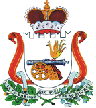 